Решение № 97 от 18.12.2014 г. О согласовании решения общего собрания собственников помещений в многоквартирном доме об установке ограждения для въезда на внутридворовую территорию, расположенную по адресу: 3-ий Лихачевский переулок, дом 9, корпус 1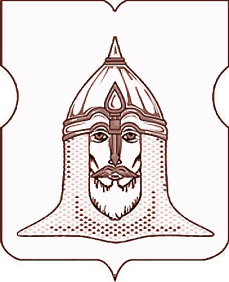 СОВЕТ ДЕПУТАТОВМУНИЦИПАЛЬНОГО ОКРУГА ГОЛОВИНСКИЙРЕШЕНИЕ18.12.2014 года № 97О согласовании решения общего собрания собственников помещений в многоквартирном доме об установке ограждения для въезда на внутридворовую территорию, расположенную по адресу: 3-ий Лихачевский переулок, дом 9, корпус 1» Согласно Постановлению Правительства Москвы от 2 июля 2013 года, N 428-ПП "О Порядке установки ограждений на придомовых территориях в городе Москве", принимая во внимание, решение общего собрания собственников помещений в многоквартирном доме, расположенном по адресу: 3-ий Лихачевский переулок, дом 9, к.1, а также учитывая, что данный вопрос рассматривался на заседании комиссии по благоустройству, землепользованию и охране окружающей среды 18 ноября 2014 года,  Советом депутатов принято решение:1.            Согласовать решение общего собрания собственников помещений в многоквартирном доме об установке ограждения для въезда на внутридворовую территорию, расположенную по адресу: 3-ий Лихачевский переулок, дом 9 корпус 1.
2.            Определить, что:-                   собственниками помещений, указанных в пункте 1 настоящего решения должны быть обеспечены условия круглосуточного и беспрепятственного проезда на придомовую территорию пожарной техники, транспортных средств правоохранительных органов, скорой медицинской помощи, служб Министерства Российской Федерации по делам гражданской обороны, чрезвычайным ситуациям и ликвидации последствий стихийных бедствий, организаций газового хозяйства, коммунальных и других оперативных служб;-                   содержание ограждающего устройства будет осуществляться за счет собственных средств собственников помещений в многоквартирных домах, указанных в пункте 1 настоящего решения.3.                 Администрации муниципального округа Головинский:- направить настоящее решение в течение пяти рабочих дней инициативной группе собственников помещений в многоквартирном доме расположенного по адресу: 3-ий Лихачевский переулок, дом 9 корпус 1;- разместить настоящее решение на официальном сайте органов местного самоуправления муниципального округа Головинский www.nashe-golovino.ru.4.        Настоящее решение вступает в силу со дня его принятия.
5.        Контроль исполнения настоящего решения возложить на заместителя Председателя Совета депутатов муниципального округа Головинский - Архипцову Н.В и председателя комиссии по благоустройству, реконструкции, землепользованию и охране окружающей среды – депутата Борисову Е.Г.Заместитель Председателя Совета депутатовмуниципального округа Головинский                                                                      Н.В. Архипцова